Checklists regarding installationChecklist prior to completion of TECDIS installationThis checklist shall be filled in and signed for all TECDIS installations, in order to verify proper installation of the ECDIS system onboard.Checklist prior to completion of TECDIS TCS and TECDIS AW installationIf installation includes Track Control functionality, the following tests must be performed.Track Control System TestItems to be checked during sea trialExample of route for Track Control testingWPT 3: 135 deg turn port, WPT 5: 135 deg turn starboard (both with minimum radius*)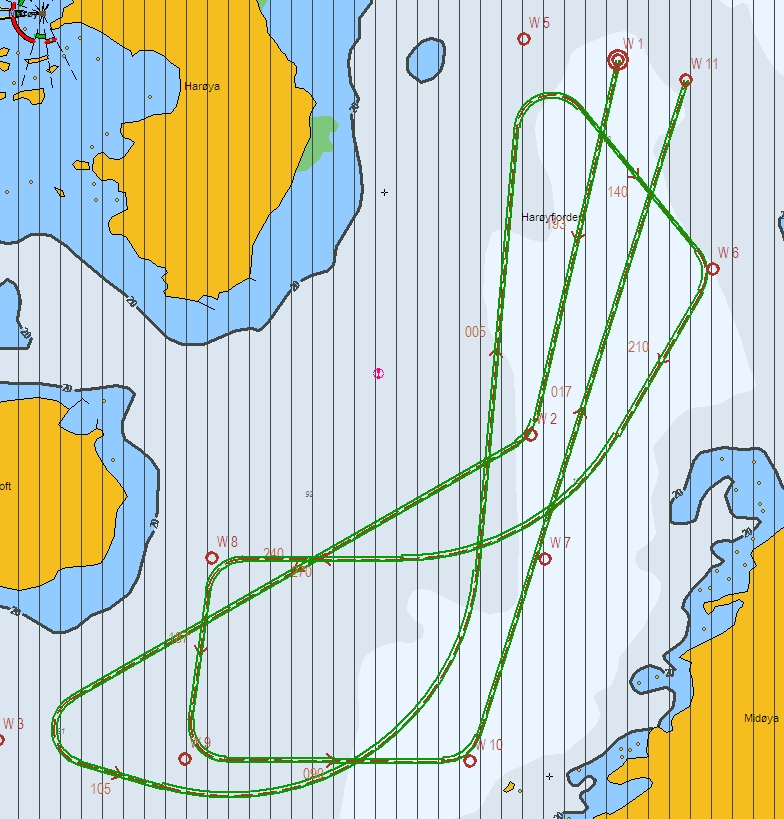 WPT 4: 60 deg turn port, WPT 7: 60 deg turn starboard (both with 2 NM radius)* Minimum radius to be settled after calculations from yard.Fail to Safe PropertiesChecklists prior to completion of TECDIS TCS and TECDIS AW installation completedThe checklists in section 6.2 shall be filled in and signed for all TECDIS installations where Track Control functionality is present (TECDIS TCS / TECDIS AW), in order to verify proper installation of the ECDIS system onboard.Additional checklist prior to completion of TECDIS AW installationAdditional checklist prior to completion of TECDIS AW installation completedThe checklist in section 6.3 shall be filled in and signed for all TECDIS AW installations, in order to verify proper installation of the ECDIS system onboard.Item:Task to be performed:OK:Comments1Verify that all selected ports are receiving/transmitting data, and that ports have been given names on both main and back-up TECDIS. Names shall be according to the data they are receiving/transmitting.2Verify that sensor data is correctly distributed between main and back-up TECDIS (NMEA server program).3Verify that one single action do not result in loss of position on both main and back-up TECDIS.4Verify that main and back-up TECDIS and respective equipment are connected to a proper UPS.5Verify that boat size are correct compared to chart on both main and back-up TECDIS.6Perform monitor color calibration on main and back-up TECDIS.7Verify that alarm function on both main and back-up TECDIS is working properly.8Check that TECDIS transmits alarm to external systems.9If installed, verify generation of conning picture and correct display of sensor data on conning monitor (check against engine telegraph, speed repeaters, gyro repeaters  etc)10Verify audible signal from alarm speaker on TECDIS11Verify sensor data (correct size of vessel etc) is filled in on main and back-up TECDIS.12Verify that back-up of default setup values have been performed (save setup default values) on main and back-up TECDIS.13Verify that installed charts have been correctly installed on both main and backup TECDIS (if installed), and that charts license matches. 14Unplug TECDIS USB-key, restart TECDIS to verify it starts up in normal mode (chart program starts automatically) and boat symbol and sensor data are displayed.15If connected to internet, verify that a switch is available to disconnect TECDIS from internet when the connection is not in use.16Fill in hardware/software fact sheet and file it in ships documents, in technician personal files and send a copy to Furuno Norway or Telko AS.Item:HardwareModel/type:Serial no.17Keyboard Main18Keyboard Back-up19Processor Main20Processor Back-up21Telchart alarm interface22Trackball Main23Trackball Back-up24Analog signal collector25Monitor Main26Monitor Back-up27Conning monitor28Conning monitor Back-Up29Alarm loudspeaker30MOXA interface31AUTOPILOT32Additional units33Additional unitsItem:SoftwareVersion:Comments:34TECDIS Main 35TECDIS Back-up36AUTOPILOT37Additional software38Additional softwareItem:LicenseNumber:Comments:39TECDIS license # Main40TECDIS license # Back-up41Sent TSZ-files tsz@tecdis.no Vessel Name / ID:Date of installation:Name of technician and company:Checklist performed (Sign):TECDIS 1 and 2TECDIS 1 and 2TECDIS 1 and 2TECDIS 1 and 2TECDIS 1 and 2No.No.FunctionRequirementResultsHarbor Acceptance Test (15 minutes)Harbor Acceptance Test (15 minutes)Harbor Acceptance Test (15 minutes)Harbor Acceptance Test (15 minutes)Harbor Acceptance Test (15 minutes)11External dataGo to setup menu and verify NMEA inputs are valid. Check input values for position and course. TECDIS 1:
□Good □NG □N/ATECDIS 2:
□Good □NG □N/A22External dataVerify that TECDIS receives valid sensor data from a minimum of:Two independent positioning sensorsTwo independent heading sensorsA speed sensorTECDIS 1:
□Good □NG □N/ATECDIS 2:
□Good □NG □N/A33Alarm systemVerify that TECDIS is connected to a separate alarm system.TECDIS 1:
□Good □NG □N/ATECDIS 2:
□Good □NG □N/A44System statusCheck that no alarms/warnings are pending in alarm window.TECDIS 1:
□Good □NG □N/ATECDIS 2:
□Good □NG □N/A55Chart database1,Select setup menu, chart utilities, chart licenses2,Verify that licenses are valid for intended voyage3,Click C-Map chart update4,Verify that charts are updated in update logTECDIS 1:
□Good □NG □N/ATECDIS 2:
□Good □NG □N/ASea Trial Test (15 minutes)Sea Trial Test (15 minutes)Sea Trial Test (15 minutes)Sea Trial Test (15 minutes)Sea Trial Test (15 minutes)66AIS and ARPA   Targets 
(If present)1,Activate ARPA on radar and select a target.2,Click the symbol button of [ARPA Targets].3,Click the symbol button of [AIS Targets].AIS and ARPA Targets are displayed on the top of charts.TECDIS 1:
□Good □NG □N/ATECDIS 2:
□Good □NG □N/A77Conning display (If present)Correct indication is shown at the each configured window on the Conning　Display. Verify that selected sensors used by heading, position is correctly indicated.TECDIS 1:
□Good □NG □N/ATECDIS 2:
□Good □NG □N/A88Route MonitoringBefore start TEST, routes must be created or transferred from other TECDIS: 1,Press the [Plan] key, icon with number 1 indicated is active. This means primary route will be selected. Choose a route with boathook icon. 2,Press [YES] icon to activate route.3,Route is then shown on displayed charts.4,To display secondary route choose icon with button 2 indicated. Repeat procedure as for primary route.5 To exchange primary and secondary route, press icon with 1↔2 indicated.6. Observe that correct warnings is activated as appropriate.7. Click alarm icon for display of alarms and warnings on route.8. Test that activating track steering is successful.TECDIS 1:
□Good □NG □N/ATECDIS 2:
□Good □NG □N/A  9  9Radar overlay(If present)Check that radar overlay from radar is displayed on display after pressing radar overlay icon.TECDIS 1:
□Good □NG □N/ATECDIS 2:
□Good □NG □N/A1010Aids to navigationVerify that TECDIS handle different functions like;Disconnect position sensors and observe dead reckoning performance, verify that alarm is given: pos sensor ½ lost.Activate track dialog and set past tracks visible by clicking on “show” icon. Enter manual fix, by activating “bearing” icon. Click on center button on mouse when mouse is in position of visual object. Use observed gyro bearing to make a red line in chart towards estimated position. Repeat procedure to make two lines resulting in a cross bearing.Update charts, enter chart utilities menu, choose C-Map charts update. Use semi-auto update. Create a update request file on memory stick.
Send file to updates@c-map.no and load received file into TECDIS. Update loaded successfully shall be presented when update Is completed. Activate a route in route menu. To alter at route underway, click on “Edit” icon in route menu. Modify route and click on “OK” icon. Route is now altered. When at track steering mode, 3 waypoints are not allowed to alter, last waypoint, next waypoint and waypoint after next. Manual adjustment for position is available in setup menu, click on “nav. position offset” icon and a dialog box appear in top right corner of map. Enter offset values as appropriate.TECDIS 1:
□Good □NG □N/ATECDIS 2:
□Good □NG □N/AAutopilot type (tick one box only):Autopilot type (tick one box only):Autopilot type (tick one box only):Autopilot type (tick one box only):□ Anschütz NP 2025 PLUS Adaptive Autopilot□ Furuno FAP 2000 Autopilot□ EMRI SEM 200 Autopilot□ Anschütz NP 2025 PLUS Adaptive Autopilot□ Furuno FAP 2000 Autopilot□ EMRI SEM 200 Autopilot□ Anschütz NP 2025 PLUS Adaptive Autopilot□ Furuno FAP 2000 Autopilot□ EMRI SEM 200 Autopilot□ Anschütz NP 2025 PLUS Adaptive Autopilot□ Furuno FAP 2000 Autopilot□ EMRI SEM 200 AutopilotNo.No.FunctionRequirementResultsHarbor Acceptance Test (15 minutes)Harbor Acceptance Test (15 minutes)Harbor Acceptance Test (15 minutes)Harbor Acceptance Test (15 minutes)Harbor Acceptance Test (15 minutes)11External dataCorrect number is shown at each box of below.“Heading”, “Speed”□Good □NG □N/A22Heading Control1,[HEADING CONTROL] is activated when steering mode switch is set to “auto”. Present heading is displayed in heading display and in preset heading display. Present heading is activated as set heading.2. Verify parameter settings for rudder, yawing, counter rudder, rudder limit, ROT limit and radius value. Verify mode of heading change, radius or R.O.T. mode by observing key lamp.3. Alter set course by either turn knob and push set button to acknowledge or push and turn knob. Observe correct rudder response.4. Observe rudder movement.5. Observe that max rudder limit is not exceeded. □Good □NG □N/A33Steering Control1,Rudder moves to 10 degrees PORT when SET HEADING is set by 20 degrees below Gyro heading.2,Confirm the actual rudder angle by rudder angle indicator.□Good □NG □N/A44Function1. Change operating mode from hand to heading control at Track Control TECDIS , verify that correct mode is indicated on TECDIS and conning monitor also.2. Shift from heading control to manual mode by switching steering mode selector. Verify that change to manual mode is possible from all modes with a single operator action.□Good □NG □N/A55Function1. Change set course 50 deg to starboard, off-heading alarm not to be activated during setting of new course. Alarm is de-activated for a time period that is a function of present course and new desired course.□Good □NG □N/A66FunctionTest override tiller in modes: hand, heading control and track control. Autopilot to go to hand □Good □NG □N/ASea trial test (240 minutes)Sea trial test (240 minutes)Sea trial test (240 minutes)Sea trial test (240 minutes)Sea trial test (240 minutes)11Heading ControlResponse and stability of "Heading Control” steering.1,Observed overshooting should max 2 deg on 10 deg course change and max 5 deg on 60 deg course change. 2,Repeat another side course change with same value.Starboard 10 deg turn with NAV FULL speed  (If available).Port     10 deg turn with NAV FULL speed  (If available).Starboard 60 deg turn with NAV FULL speed.Port     60 deg turn with NAV FULL speed.Tests to be repeated with half speed ahead.□Good □NG □N/A22EMC Testing of interference of radio transmissions while in heading control, observe system while:Transmitting a call with FS-2570Transmitting a call with VHF’sTransmitting a message with Felcom-15 1&2Transmitting a call with Felcom-70□Good □NG □N/A22Track Control SteeringSteering function test should be performed as follow in the next lists "Track Control Test " and “Fail to Safe Properties”□Good □NG □N/ANo.ItemContentResultRemarks1The following units have to be tested prior to the Track Control test:ECDISAUTOPILOTSTEERING GEAR2RouteCreate a test route for Track Control in keeping with the vessel maneuverability as per shown example attached (or import by file).3Route monitoringEnter route menu, check that icon “1” is activated (primary route). Use boathook to select route from previous test item. Click yes when asked to activate route. Check that route monitoring parameters are shown in right menu (XTE, next waypoint info etc. ) 4Track keeping 1. Check that ship follows the test route    selected on ECDIS. *Recommend test speed is normal sea speed2. Check performance according item 1 with speed reduction applied in one turn. 3. Check performance according item 1 with inducing current effect by using bow thruster during turn.5Alarms1. Set WP pre-warning and WP approach time on the ECDIS as per drawing below. Verify that WP approach Alarm is generated when the ship approaches the WP.2. Verify that separate Alarm system activates back-up navigator alarm when WP pre-warning and WP alarm on ECDIS is not acknowledged.3. Set alarm for gyro mismatch to minimum in TECDIS Setup program. Wait for alarm to be raised. 4. Activate route and use “Heading Control” mode on autopilot. Steer outside channel limit to generate XTE alarm. 5. Set “Heading off” alarm low and use bow thruster to provoke a heading drift. Verify that alarm is raised.ItemFailTrack Control (TCS)TestResult1Position sensor antennas to be blinded off.When either of position sensor acquisition stops, TCS emits alarm but continues to function utilizing acquired position from other position sensor, LOG, and  GYRO. When both position sensor acquisition stops, TCS emits alarm but begins navigation utilizing estimated position made available by LOG and GYRO. Then it (after 10min) automatically switches to Radius mode and manual maneuver will be in effect. Remove No.1 position sensor antennaRemove No.2 position sensor antenna2Disconnect position sensor on a straight leg. Same as aboveRemove No.1/2 position sensor3Disconnect position sensor during max radius turn.Alarm will be emitted only from ECDIS which places no influence on TCS function. Remove No.1 position sensor output connector during maximum radius turn.4Turn Heading Control System rudder limit to min value during min radius turn.Not available.Adjustment of rudder limit is not available. 5Disconnect serial link to heading controller during straight leg.Emits alarm and stops TCS function simultaneously. It automatically switches to Radius mode and manual maneuver will be in effect. Remove Track Control connection from ECDIS while sailing straight ahead. 6Disconnect serial link to heading controller during turn.Emits alarm and stops TCS function simultaneously.  Automatically switches to Radius mode and manual maneuver will be in effect after turning to the pre-determined maximum degree. Remove signal cable exclusively in use for Auto Pilot outputted from ECDIS while turning. 7Disconnect speed log during straight leg/ or turn.Although emits alarm, two position sensor data inputted maintains the normal function. Remove LOG input outputted to ECDIS while turning. 8Simulate failure in ECDIS.Same as item 5 or 6.Turn off ECDIS9Simulate failure in conning display.Not influential Turn off Conning Display10Disconnect rudder feedback.Emits alarm by Alarm System. If the deviation between order rudder angle and actual rudder angle is 5deg or more, the Alarm System emits alarm and freezes the actual rudder angle at this time.Remove rudder feedback input outputted to Alarm System while turning.* This test is dangerous !11Simulate failure in AutopilotEmits alarm by Alarm System and stops TCS function. Rudder angle is frozen at this time.Remove power connection to autopilot while turning.* This test is dangerous !12Simulate failure in No.1 gyro.Not influentialSwitches automatically from No.1 to No.213Check that second gyro is automatic applied in case of failure in the active gyro.Not influentialVessel Name / ID:Date of installation:Name of technician:Checklist performed (Sign):No.ItemContentResultRemarks1ConningVerify that when one of the ECDIS processors lose sensor data on one serial line, display of sensor data (relevant according to failed serial line) on conning monitor is not affected. 2GeneralVerify that installation is done according to block diagram for TECDIS AW system. 3GeneralVerify that installation is done according to functional description given for TECDIS AW system.4General Verify that required conning info according to NAUT AW requirements is displayed correctly.5GyroVerify that requirements set forth in section 1.7 are fulfilled.Vessel Name / ID:Date of installation:Name of technician:Checklist performed (Sign):